Hocking College & West Virginia University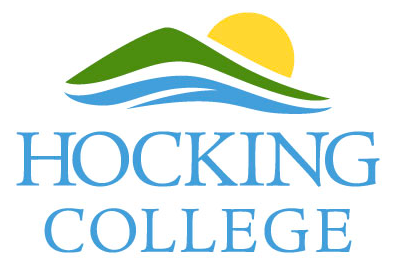 Associate of Applied Business in Business Management and Entrepreneurship leading to 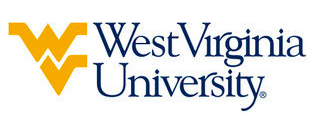 Bachelor of Applied Science in Business Management (WVU-BAS)Suggested Plan of StudyAs part of this agreement, CIS 105 is being utilized as a substitute for CS 101.Students transferring to West Virginia University with an Associate of Arts or Associate of Science degree will have satisfied the General Education Foundation requirements at WVU.Students who have questions regarding this articulation agreement or the transferability of coursework may contact the WVU Office of the University Registrar. All other questions should be directed to the WVU Office of Admissions.      The above transfer articulation of credit between West Virginia University and Garrett College, is approved by the Dean, or the Dean’s designee, and effective the date of the signature.  ____________________________________      	     ____________________________________          	_______________	       Print Name	 		           Signature		  	        DateValerie Lastinger Ph.D. Associate Dean for WVU’s Potomac State CollegeHocking CollegeHocking CollegeHoursHoursWVU EquivalentsWVU EquivalentsHoursHoursYear One, 1st SemesterYear One, 1st SemesterYear One, 1st SemesterYear One, 1st SemesterYear One, 1st SemesterYear One, 1st SemesterYear One, 1st SemesterYear One, 1st SemesterBUS 1100BUS 110033BCOR 1TCBCOR 1TC33BUS 2247BUS 224733BCOR 1TCBCOR 1TC33ACC 1101ACC 110133ACCT 1TCACCT 1TC33ENGL 1510ENGL 151044ENGL 101ENGL 10144BUS 1000ABUS 1000A0.50.5BCOR 1TCBCOR 1TC0.50.5GS 1010GS 101011ORIN 1TCORIN 1TC11TOTALTOTAL14.514.514.514.5Year One, 2nd SemesterYear One, 2nd SemesterYear One, 2nd SemesterYear One, 2nd SemesterYear One, 2nd SemesterYear One, 2nd SemesterYear One, 2nd SemesterYear One, 2nd SemesterCOMM 1130COMM 113033COMM 1TCCOMM 1TC33BUS 1102BUS 110233MANG 1TCMANG 1TC33ECON 1140ECON 114033ECON 201ECON 20133MATH 1103MATH 110333MATH 1TCMATH 1TC33BUS 1000BBUS 1000B0.50.5BCOR 1TCBCOR 1TC0.50.5BUS 1110BUS 111033MKTG 1TCMKTG 1TC33TOTALTOTAL15.515.515.515.5Year Two, 1st SemesterYear Two, 1st SemesterYear Two, 1st SemesterYear Two, 1st SemesterYear Two, 1st SemesterYear Two, 1st SemesterYear Two, 1st SemesterYear Two, 1st SemesterBUS 1200BUS 120033BCOR 1TCBCOR 1TC33BUS 2130BUS 213033BCOR 1TCBCOR 1TC33EC 1102EC 110233BCOR 1TCBCOR 1TC33BUS 2210BUS 221033HRMG 2TCHRMG 2TC33ENGL 2223ENGL 222333ENGL 304ENGL 30433BUS 1000BBUS 1000B0.50.5BCOR 1TCBCOR 1TC0.50.5TOTALTOTAL15.515.515.515.5Year Two, 2nd SemesterYear Two, 2nd SemesterYear Two, 2nd SemesterYear Two, 2nd SemesterYear Two, 2nd SemesterYear Two, 2nd SemesterYear Two, 2nd SemesterYear Two, 2nd SemesterBUS 2215BUS 221533BCOR 1TCBCOR 1TC33HUM 2203HUM 220333HRMG 2TCHRMG 2TC33BUS 2125BUS 212533FIN 305FIN 30533ECON 2240ECON 224033ECON 201ECON 20133BUS 2600BUS 260022BCOR 2TCBCOR 2TC22BUS 2650BUS 265033BCOR 2TCBCOR 2TC33BUS 1000DBUS 1000D0.500.50BCOR 1TCBCOR 1TC0.500.50TOTALTOTAL17.517.517.517.5WEST VIRGINIA UNIVERSITYWEST VIRGINIA UNIVERSITYWEST VIRGINIA UNIVERSITYWEST VIRGINIA UNIVERSITYWEST VIRGINIA UNIVERSITYWEST VIRGINIA UNIVERSITYWEST VIRGINIA UNIVERSITYWEST VIRGINIA UNIVERSITYYear Three, 1st SemesterYear Three, 1st SemesterYear Three, 1st SemesterYear Three, 1st SemesterYear Three, 2nd SemesterYear Three, 2nd SemesterYear Three, 2nd SemesterYear Three, 2nd SemesterUpper Level ElectivesUpper Level Electives66BUSA 340BUSA 34033BTEC 120BTEC 12033BTEC 370BTEC 37033BUSA 310BUSA 31033BTEC 113BTEC 11333BUSA 320BUSA 32033BUSA 330BUSA 33033ElectiveElective33TOTALTOTAL1515TOTALTOTAL1515Year Four, 1st SemesterYear Four, 1st SemesterYear Four, 1st SemesterYear Four, 1st SemesterYear Four, 2nd SemesterYear Four, 2nd SemesterYear Four, 2nd SemesterYear Four, 2nd SemesterBTEC 350BTEC 35033BTEC 380BTEC 38033BTEC 360BTEC 36033BTEC 485BTEC 48533Upper Level ElectiveUpper Level Elective33Upper Level ElectiveUpper Level Elective33ElectiveElective66ElectiveElective66TOTALTOTAL1515TOTALTOTAL1515